				        6th Annual Tri City BBQ Fest 				.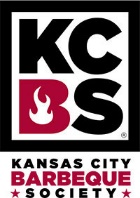 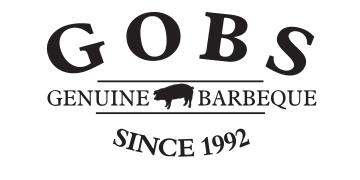 	Omaha vs Des Moines vs Sioux City Denison IowaSeptember 21,  2019***** JUDGES APPLICATION *****NAME:									 ADDRESS: 				CITY/STATE/ZIP			 CELL PHONE: 					ALT PHONE:  		  BEST WAY TO GET A HOLD OF YOU ON THE DATE OF THE CONTEST:  		 EMAIL: 							  ARE YOU AN ACTIVE KCBS # 		EXP DATE:  	 ARE YOU A:	JUDGE: [	]	MASTER JUDGE: [	]	TABLE CAPTAIN:  [	]IF YOU ARE A TABLE CAPTAIN, ARE YOU WILLING TO TABLE CAPTAIN THE CONTEST? [	] YES	[	] NOARE YOU WILLING TO VOLUNTEER INSIDE THE JUDGES AREA IF YOU ARE NOT CHOSEN AS A JUDGE OR TABLE CAPT? [	] YES	[	] NOHOW MANY CONTESTS HAVE YOU JUDGED TO DATE: 		LAST 12 MONTHS:  	***IMPORTANT NOTES***YOU MUST BE A KCBS CERTIFIED BBQ JUDGE WITH A CURRENT KCBS MEMBERSHIP AS OF THE DATE OF THE COMPETITION TO BE ACCEPTED.JUDGING APPLICATIONS WILL BE ACCEPTED UNTIL September 16, 2019.SELECTED JUDGES WILL BE NOTIFIED BY EMAIL.In consideration of you accepting this entry, I the undersigned, intending to be legally bound, hereby, for myself, my heirs, executors and administrators, waive and release any and all rights and claims for damages I may have against the contest city, Kansas City Barbecue Society, their representatives, successors, and assigns for any and all injuries suffered by me in or at this event. Further, I hereby grant full permission to contest personnel, the city in which the contest is held, Kansas City Barbecue Society or any authorized agents to use any photographs, videos, recordings, or any other record of the event for any legitimate reason. I understand the event organizer has the right to reject any application without explanation.I AGREE TO ABIDE BY THE RULES AND REGULATIONS OF THE KANSAS CITY BARBECUE SOCIETY, AVAILABLE UPON REQUEST, OR AT WWW.KCBS.US AS WELL AS THE CITY THE EVENT IS IN.SIGNATURE: 		DATE:  	SEND APPLICATION TO: GOBS – ATTN: Judges Coordinator – PO Box 271032 – Omaha, Nebraska 68127 						Or email to gobsjudges@gmail.com